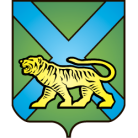 ТЕРРИТОРИАЛЬНАЯ ИЗБИРАТЕЛЬНАЯ КОМИССИЯ
ГОРОДА УССУРИЙСКАРЕШЕНИЕг. Уссурийск
О назначении С.А. Клепикова членом участковой избирательной комиссии с правом решающего голоса избирательного участка № 3807 	На основании решения территориальной избирательной комиссии города Уссурийска от 03 марта 2016 года № 14/03 «Об освобождении члена участковой избирательной комиссии с правом решающего голоса избирательного участка № 3807 А.А. Скрикеря от обязанностей члена комиссии до истечения  срока полномочий» и  в соответствии с пунктом 11 статьи 29 Федерального закона «Об основных гарантиях избирательных прав и права на участие в референдуме граждан Российской Федерации», пунктом 10 статьи 31 Избирательного Кодекса Приморского края, решением Избирательной комиссии Приморского края от 15 мая 2013 года № 860\138    «О кандидатурах, зачисленных в резерв  составов участковых комиссий Приморского края  избирательных участков с № 2801 по № 2869, с № 3801 по № 3831», территориальная избирательная комиссия города УссурийскаРЕШИЛА:1. Назначить членом участковой избирательной комиссии с правом решающего голоса избирательного участка № 3807 из резерва составов участковых комиссий Приморского края избирательных участков с № 3801 по № 3831 Клепикова Сергея Анатольевича; 1976 года рождения; образование неполное среднее; плотника МКУ «Административно-хозяйственное управление» администрации Уссурийского городского округа; кандидатура предложена Политической партией «КОММУНИСТИЧЕСКАЯ ПАРТИЯ РОССИЙСКОЙ ФЕДЕРАЦИИ».2. Выдать члену участковой избирательной комиссии с правом решающего голоса избирательного участка № 3807 Клепикову Сергею Анатольевичу удостоверение установленного образца.3. Направить настоящее решение в Избирательную комиссию Приморского края и в участковую избирательную комиссию избирательного участка № 3807 для сведения.4. Разместить настоящее решение на официальном сайте администрации Уссурийского городского округа в разделе «Территориальная избирательная комиссия города Уссурийска» в информационно-телекоммуникационной сети «Интернет».Председатель комиссии				 	             О.М. МихайловаСекретарь заседания						                    Н.А. Ферман 03 июня 2016 года                     № 37/06